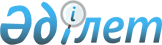 О внесении изменений в решение Коксуского районного маслихата от 21 декабря 2012 года N 11-1 "О районном бюджете Коксуского района на 2013-2015 годы"
					
			Утративший силу
			
			
		
					Решение маслихата Коксуского района Алматинской области от 19 августа 2013 года N 20-1. Зарегистрировано Департаментом юстиции Алматинской области 03 сентября 2013 года N 2439. Утратило силу решением Коксуского районного маслихата Алматинской области от 11 апреля 2014 года N 28-11      Сноска. Утратило силу решением Коксуского районного маслихата Алматинской области от 11.04.2014 N 28-11.

      Примечание РЦПИ:

      В тексте документа сохранена пунктуация и орфография оригинала.



      В соответствии с подпунктом 4) пункта 2 и пункта 4 статьи 106 Бюджетного кодекса Республики Казахстан от 04 декабря 2008 года, подпунктом 1) пункта 1 статьи 6 Закона Республики Казахстан "О местном государственном управлении и самоуправлении в Республике Казахстан" от 23 января 2001 года, Коксуский районный маслихат

РЕШИЛ:



      1. Внести в решение Коксуского районного маслихата от 21 декабря 2012 года N 11-1 "О районном бюджете Коксуского района на 2013-2015 годы" (зарегистрировано в Реестре государственной регистрации нормативных правовых актов от 28 декабря 2012 года N 2267, опубликовано в газете "Нұрлы Көксу" от 11 января 2013 года N 2 (4627), в решение Коксуского районного маслихата от 06 марта 2013 года N 12-2 "О внесении изменений в решение Коксуского районного маслихата От 21 декабря 2012 года N 11-1 "О районном бюджете Коксуского района на 2013-2015 годы" (зарегистрировано в Реестре государственной регистрации нормативных правовых актов от 15 марта 2013 года N 2320, опубликовано в газете "Нұрлы Көксу" от 29 марта 2013 года N 13 (4638), в решение Коксуского районного маслихата от 05 июня 2013 года N 15-1 "О внесении изменений в решение Коксуского районного маслихата От 21 декабря 2012 года N 11-1 "О районном бюджете Коксуского района на 2013-2015 годы" (зарегистрировано в Реестре государственной регистрации нормативных правовых актов от 12 июня 2013 года N 2372, опубликовано в газете "Нұрлы Көксу" от 21 июня 2013 года N 24 (4649), в решение Коксуского районного маслихата от 04 июля 2013 года N 17-1 "О внесении изменений в решение Коксуского районного маслихата От 21 декабря 2012 года N 11-1 "О районном бюджете Коксуского района на 2013-2015 годы" (зарегистрировано в Реестре государственной регистрации нормативных правовых актов от 15 июля 2013 года N 2399, опубликовано в газете "Нұрлы Көксу" от 26 июля 2013 года N 29 (4654)) следующие изменения:



      в пункте 1 по строкам:

      1) "доходы" цифру "4245963" заменить на цифру "4283727", в том числе:

      "налоговые поступления" "78927" заменить на цифру "107579";

      "неналоговые поступления" "8946" заменить на цифру "8556";

      "поступления от продажи основного капитала" "3115" заменить на цифру "3853";

      "поступление трансфертов" цифру "4154975" заменить на цифру "4163739", в том числе:

      "целевые текущие трансферты" цифру "855388" заменить на цифру "867544";

      "целевые трансферты на развитие" цифру "1519610" заменить на цифру "1516218";

      2) "затраты" цифру "4262769" заменить на цифру "4300533".



      2. Приложение 1 к указанному решению изложить в новой редакции согласно приложению 1 к настоящему решению.



      3. Контроль за исполнением данного решения возложить на постоянную комиссию районного маслихата "По экономическому развитию района, местному бюджету, охраны природы и вопросам сельского хозяйства".



      4. Настоящее решение вводится в действие с 1 января 2013 года.      Секретарь районного маслихата,

      председатель сессии                        А.Досымбеков      СОГЛАСОВАНО:      Руководитель государственного

      учреждения "Коксуского отдела

      экономики и бюджетного

      планирования"                              Амирсеитова Асел Базархановна

      19 августа 2013 года

приложение 1

к решению Коксуского районного маслихата

от 19 августа 2013 года N 20-1 "О внесении

изменений в решение Коксуского районного

маслихата от 21 декабря 2012 года N 11-1

"О районном бюджете Коксуского района на

2013-2015 годы"приложение 1

утвержденное решением Коксуского районного

маслихата от 21 декабря 2012 года N 11-1

"О районном бюджете Коксуского района на

2013-2015 годы" 

Районный бюджет Коксуского района на 2013 год
					© 2012. РГП на ПХВ «Институт законодательства и правовой информации Республики Казахстан» Министерства юстиции Республики Казахстан
				КатегорияКатегорияКатегорияКатегорияСумма

(тыс.

тенге)КлассКлассКлассСумма

(тыс.

тенге)ПодклассПодклассСумма

(тыс.

тенге)НаименованиеСумма

(тыс.

тенге)I.Доходы42837271Налоговые поступления10757904Hалоги на собственность935771Hалоги на имущество289203Земельный налог55604Hалог на транспортные средства551975Единый земельный налог390005Внутренние налоги на товары, работы и услуги90822Акцизы29403Поступления за использование природных и других

ресурсов1704Сборы за ведение предпринимательской и

профессиональной деятельности58405Налог на игорный бизнес13207Прочие налоги231Прочие налоги2308Обязательные платежи, взимаемые за совершение

юридически значимых действий и (или) выдачу

документов уполномоченными на то

государственными органами или должностными

лицами48971Государственная пошлина48972Неналоговые поступления855601Доходы от государственной собственности21261Поступления части чистого дохода государственных

предприятий2515Доходы от аренды имущества, находящегося в

государственной собственности187504Штрафы, пени, санкции, взыскания, налагаемые

государственными учреждениями, финансируемыми из

государственного бюджета, а также содержащимися

и финансируемыми из бюджета (сметы расходов)

Национального Банка Республики Казахстан34611Штрафы, пени, санкции, взыскания, налагаемые

государственными учреждениями, финансируемыми из

государственного бюджета, а также содержащимися

и финансируемыми из бюджета (сметы расходов)

Национального Банка Республики Казахстан, за

исключением поступлений от организаций нефтяного

сектора346106Прочие неналоговые поступления29691Прочие неналоговые поступления29693Поступления от продажи основного капитала385301Продажа государственного имущества,

закрепленного за государственными учреждениями10151Продажа государственного имущества,

закрепленного за государственными учреждениями101503Продажа земли и нематериальных активов28381Продажа земли28384Поступления трансфертов416373902Трансферты из вышестоящих органов

государственного управления41637392Трансферты из областного бюджета4163739Функциональная группаФункциональная группаФункциональная группаФункциональная группаФункциональная группаСумма

(тыс.

тенге)Функциональная подгруппаФункциональная подгруппаФункциональная подгруппаФункциональная подгруппаСумма

(тыс.

тенге)Администратор бюджетных программАдминистратор бюджетных программАдминистратор бюджетных программСумма

(тыс.

тенге)ПрограммаПрограммаСумма

(тыс.

тенге)НаименованиеСумма

(тыс.

тенге)II. Затраты430053301Государственные услуги общего характера2025921Представительные, исполнительные и другие

органы, выполняющие общие функции

государственного управления180230112Аппарат маслихата района (города областного

значения)12414001Услуги по обеспечению деятельности

маслихата района (города областного

значения)12092003Капитальные расходы государственных органов322122Аппарат акима района (города областного

значения)53940001Услуги по обеспечению деятельности акима

района (города областного значения)52242003Капитальные расходы государственных органов1698123Аппарат акима района в городе, города

районного значения, поселка, села,

сельского округа113876001Услуги по обеспечению деятельности акима

района в городе, города районного значения,

поселка, села, сельского округа110086022Капитальные расходы государственных органов37902Финансовая деятельность10584452Отдел финансов района (города областного

значения)10584001Услуги по реализации государственной

политики в области исполнения бюджета

района (города областного значения) и

управления коммунальной собственностью

района (города областного значения)9446003Проведение оценки имущества в целях

налогообложения474010Приватизация, управление коммунальным

имуществом, постприватизационная

деятельность и регулирование споров,

связанных с этим6645Планирование и статистическая деятельность11778453Отдел экономики и бюджетного планирования

района (города областного значения)11778001Услуги по реализации государственной

политики в области формирования и развития

экономической политики, системы

государственного планирования и управления

района (города областного значения)10928004Капитальные расходы государственных органов85002Оборона780551Военные нужды684122Аппарат акима района (города областного

значения)684005Мероприятия в рамках исполнения всеобщей

воинской обязанности6842Организация работы по чрезвычайным

ситуациям77371122Аппарат акима района (города областного

значения)77371006Предупреждение и ликвидация чрезвычайных

ситуаций масштаба района (города областного

значения)7737103Общественный порядок, безопасность,

правовая, судебная, уголовно-исполнительная

деятельность1009Прочие услуги в области общественного

порядка и безопасности100485Отдел пассажирского транспорта и

автомобильных дорог района (города

областного значения100021Обеспечение безопасности дорожного

движения в населенных пунктах10004Образование21229031Дошкольное воспитание и обучение261002464Отдел образования района (города областного

значения)261002009Обеспечение деятельности организаций

дошкольного воспитания и обучения63468040Реализация государственного

образовательного заказа в дошкольных

организациях образования1975342Начальное, основное среднее и общее

среднее образование1451846123Аппарат акима района в городе, города

районного значения, поселка, села,

сельского округа8479005Организация бесплатного подвоза учащихся

до школы и обратно в аульной (сельской)

местности8479464Отдел образования района (города

областного значения)1443367003Общеобразовательное обучение1420068006Дополнительное образование для детей232999Прочие услуги в области образования410055464Отдел образования района (города областного

значения)303118001Услуги по реализации государственной

политики на местном уровне в области

образования12882004Информатизация системы образования в

государственных учреждениях образования

района (города областного значения)7668005Приобретение и доставка учебников,

учебно-методических комплексов для

государственных учреждений образования

района (города областного значения)19082007Проведение школьных олимпиад, внешкольных

мероприятий и конкурсов районного

(городского) масштаба1633012Капитальные расходы государственного органа3305015Ежемесячные выплаты денежных средств

опекунам (попечителям) на содержание

ребенка-сироты (детей-сирот), и ребенка

(детей), оставшегося без попечения

родителей5532020Обеспечение оборудованием, программным

обеспечением детей-инвалидов, обучающихся

на дому 9540067Капитальные расходы подведомственных

государственных учреждений и организаций243476467Отдел строительства района (города

областного значения)106937037Строительство и реконструкция объектов

образования10693706Социальная помощь и социальное обеспечение1367172Социальная помощь121617451Отдел занятости и социальных программ

района (города областного значения)121617002Программа занятости18044004Оказание социальной помощи на приобретение

топлива специалистам здравоохранения,

образования, социального обеспечения,

культуры, спорта и ветеринарии сельской

местности в соответствии с

законодательством Республики Казахстан16185005Государственная адресная социальная помощь2569006Оказание жилищной помощи12825007Социальная помощь отдельным категориям

нуждающихся граждан по решениям местных

представительных органов10650010Материальное обеспечение детей-инвалидов,

воспитывающихся и обучающихся на дому3734014Оказание социальной помощи нуждающимся

гражданам на дому18659016Государственные пособия на детей до 18 лет34392017Обеспечение нуждающихся инвалидов

обязательными гигиеническими средствами и

предоставление услуг специалистами

жестового языка, индивидуальными

помощниками в соответствии с индивидуальной

программой реабилитации инвалида45599Прочие услуги в области социальной помощи

и социального обеспечения15100451Отдел занятости и социальных программ

района (города областного значения)15100001Услуги по реализации государственной

политики на местном уровне в области

обеспечения занятости и реализации

социальных программ для населения13827011Оплата услуг по зачислению, выплате и

доставке пособий и других социальных выплат1229021Капитальные расходы государственных органов4407Жилищно-коммунальное хозяйство14944221Жилищное хозяйство70527455Отдел культуры и развития языков района

(города областного значения)11086024Ремонт объектов в рамках развития городов

и сельских населенных пунктов по Дорожной

карте занятости 202011086463Отдел земельных отношений района (города

областного значения)4587016Изъятие земельных участков для

государственных нужд4587464Отдел образования района (города областного

значения)7710026Ремонт объектов в рамках развития городов

и сельских населенных пунктов по Дорожной

карте занятости 20207710467Отдел строительства района (города

областного значения)31881003Проектирование, строительство и (или)

приобретение жилья коммунального жилищного

фонда22058004Проектирование, развитие, обустройство и

(или) приобретение

инженерно-коммуникационной инфраструктуры9823487Отдел жилищно-коммунального хозяйства и

жилищной инспекции района (города

областного значения15263001Услуги по реализации государственной

политики на местном уровне в области

жилищно-коммунального хозяйства и жилищного

фонда9973003Капитальные расходы государственного органа90006Обеспечение жильем отдельных категорий

граждан3000041Ремонт и благоустройство объектов в рамках

развития городов и сельских населенных

пунктов по Дорожной карте занятости 202022002Коммунальное хозяйство1395448487Отдел жилищно-коммунального хозяйства и

жилищной инспекции района (города

областного значения1395448016Функционирование системы водоснабжения и

водоотведения14990028Развитие коммунального хозяйства681835029Развитие системы водоснабжения и

водоотведения6986233Благоустройство населенных пунктов28447487Отдел жилищно-коммунального хозяйства и

жилищной инспекции района (города

областного значения28447017Обеспечение санитарии населенных пунктов6378025Освещение улиц населенных пунктов11825030Благоустройство и озеленение населенных

пунктов1024408Культура, спорт, туризм и информационное

пространство964871Деятельность в области культуры44258455Отдел культуры и развития языков района

(города областного значения)44258003Поддержка культурно-досуговой работы442582Спорт4056465Отдел физической культуры и спорта района

(города областного значения)4056006Проведение спортивных соревнований на

районном (города областного значения)

уровне1556007Подготовка и участие членов сборных команд

района (города областного значения) по

различным видам спорта на областных

спортивных соревнованиях25003Информационное пространство16365455Отдел культуры и развития языков района

(города областного значения)16365006Функционирование районных (городских)

библиотек15598007Развитие государственного языка и других

языков народа Казахстана7679Прочие услуги по организации культуры,

спорта, туризма и информационного

пространства31808455Отдел культуры и развития языков района

(города областного значения)20115001Услуги по реализации государственной

политики на местном уровне в области

развития языков и культуры4613010Капитальные расходы государственного органа311032Капитальные расходы подведомственных

государственных учреждений и организаций15191456Отдел внутренней политики района (города

областного значения)7157001Услуги по реализации государственной

политики на местном уровне в области

информации, укрепления государственности и

формирования социального оптимизма граждан7157465Отдел физической культуры и спорта района

(города областного значения)4536001Услуги по реализации государственной

политики на местном уровне в сфере

физической культуры и спорта453610Сельское, водное, лесное, рыбное хозяйство,

особо охраняемые природные территории,

охрана окружающей среды и животного мира,

земельные отношения1073381Сельское хозяйство31232453Отдел экономики и бюджетного планирования

района (города областного значения)12522099Реализация мер по оказанию социальной

поддержки специалистов12522462Отдел сельского хозяйства района (города

областного значения9220001Услуги по реализации государственной

политики на местном уровне в сфере

сельского хозяйства9018006Капитальные расходы государственного органа202473Отдел ветеринарии района (города областного

значения)9490001Услуги по реализации государственной

политики на местном уровне в сфере

ветеринарии6410003Капитальные расходы государственного органа330007Организация отлова и уничтожения бродячих

собак и кошек930008Возмещение владельцам стоимости изымаемых и

уничтожаемых больных животных, продуктов и

сырья животного происхождения500009Проведение ветеринарных мероприятий по

энзоотическим болезням животных13206Земельные отношения6135463Отдел земельных отношений района (города

областного значения)6135001Услуги по реализации государственной

политики в области регулирования земельных

отношений на территории района (города

областного значения)5977007Капитальные расходы государственного органа1589Прочие услуги в области сельского, водного,

лесного, рыбного хозяйства, охраны

окружающей среды и земельных отношений69971473Отдел ветеринарии района (города областного

значения)69971011Проведение противоэпизоотических

мероприятий6997111Промышленность, архитектурная,

градостроительная и строительная

деятельность121762Архитектурная, градостроительная и

строительная деятельность12176467Отдел строительства района (города

областного значения)6414001Услуги по реализации государственной

политики на местном уровне в области

строительства6299017Капитальные расходы государственного органа115468Отдел архитектуры и градостроительства

района (города областного значения)5762001Услуги по реализации государственной

политики в области архитектуры и

градостроительства на местном уровне5687004Капитальные расходы государственного органа7512Транспорт и коммуникации76701Автомобильный транспорт6327485Отдел пассажирского транспорта и

автомобильных дорог района (города

областного значения6327023Обеспечение функционирования автомобильных

дорог63279Прочие услуги в сфере транспорта и

коммуникаций1343485Отдел пассажирского транспорта и

автомобильных дорог района (города

областного значения1343001Услуги по реализации государственной

политики на местном уровне в области

пассажирского транспорта и автомобильных

дорог1328003Капитальные расходы государственного

органа1513Прочие419263Поддержка предпринимательской деятельности

и защита конкуренции5046469Отдел предпринимательства района (города

областного значения)5046001Услуги по реализации государственной

политики на местном уровне в области

развития предпринимательства и

промышленности50469Прочие36880452Отдел финансов района (города областного

значения)1537012Резерв местного исполнительного органа

района (города областного значения)1537453Отдел экономики и бюджетного планирования

района (города областного значения)4500003Разработка технико-экономического

обоснования местных бюджетных

инвестиционных проектов и концессионных

проектов и проведение его экспертизы4500487Отдел жилищно-коммунального хозяйства и

жилищной инспекции района (города

областного значения30843040Реализация мер по содействию экономическому

развитию регионов в рамках Программы

"Развитие регионов"3084315Трансферты1471Трансферты147452Отдел финансов района (города областного

значения)147006Возврат неиспользованных (недоиспользованных) целевых трансфертов147III. Чистое бюджетное кредитование82917Бюджетные кредиты9087710Сельское, водное, лесное, рыбное хозяйство,

особо охраняемые природные территории,

охрана окружающей среды и животного мира,

земельные отношения908771Сельское хозяйство90877453Отдел экономики и бюджетного планирования

района (города областного значения)90877006Бюджетные кредиты для реализации мер

социальной поддержки специалистов90877КатегорияКатегорияКатегорияКатегорияСумма

(тыс.

тенге)КлассКлассКлассСумма

(тыс.

тенге)ПодклассПодклассСумма

(тыс.

тенге)НаименованиеСумма

(тыс.

тенге)Погашение бюджетных кредитов79605Погашение бюджетных кредитов796001Погашение бюджетных кредитов79601Погашение бюджетных кредитов, выданных из

государственного бюджета7960КатегорияКатегорияКатегорияКатегорияСумма

(тыс.

тенге)КлассКлассСумма

(тыс.

тенге)ПодклассПодклассСумма

(тыс.

тенге)НаименованиеСумма

(тыс.

тенге)V. Дефицит (профицит) бюджета-99723VI. Финансирование дефицита (использование

профицита ) бюджета997237Поступления займов9087701Внутренние государственные займы908772Договоры займа908778Используемые остатки бюджетных средств1680701Остатки бюджетных средств168071Свободные остатки бюджетных средств16807Функциональная группаФункциональная группаФункциональная группаФункциональная группаФункциональная группаСумма

(тыс.

тенге)Функциональная подгруппаФункциональная подгруппаФункциональная подгруппаФункциональная подгруппаСумма

(тыс.

тенге)Администратор бюджетных программАдминистратор бюджетных программАдминистратор бюджетных программСумма

(тыс.

тенге)ПрограммаПрограммаСумма

(тыс.

тенге)НаименованиеСумма

(тыс.

тенге)Погашение займов796116Погашение займов79611Погашение займов7961452Отдел финансов района (города областного

значения)7961008Погашение долга местного исполнительного

органа перед вышестоящим бюджетом7960021Возврат неиспользованных бюджетных

кредитов, выданных из местного бюджета1